СООБЩЕНИЕ о возможном установлении публичного сервитута1. Наименование уполномоченного органа, которым рассматривается ходатайство об установлении публичного сервитута:Администрация Новгородского муниципального района Новгородской области2. Цель установления публичного сервитута: строительство, реконструкция, эксплуатация, капитальный ремонт объектов газоснабжения и их неотъемлемых технологических частей, необходимых для организации газоснабжения, подключения (технологического присоединения) к сетям инженерно-технического обеспечения газопровода среднего и низкого давления с точкой подключения к существующей газораспределительной сети по региональной программе газификации Новгородской области на 2021-2030 годы, утвержденной указом Губернатора Новгородской области от 13.12.2021 № 636, а именно:Публичный сервитут объекта газоснабжения: "Распределительный газопровод среднего давления Новгородский район, д. Савино от ул.Набережной, по ул. Школьная, ул. Центральная, ул. Кемпинг, ул. Вишерская"3. Адрес и иное описание местоположение земельного участка, в отношении которого испрашивается публичный сервитут: Новгородская область, Новгородский район, Савинское сельское поселение.4. Адрес, по которому заинтересованные лица могут ознакомиться с поступившим ходатайством об установлении публичного сервитута и прилагаемым к нему описанием местоположения границ публичного сервитута, подать заявления об учете прав на земельные участки, а также срок подачи указанных заявлений, время приема заинтересованных лиц для ознакомления с поступившим ходатайством об установлении публичного сервитута:Комитет по земельным ресурсам, землеустройству и градостроительной деятельности Администрации Новгородского муниципального района: Новгородская область, Великий Новгород, ул. Тихвинская, д. 7.График работы комитета по земельным ресурсам, землеустройству и градостроительной деятельности Администрации Новгородского муниципального района: понедельник - пятница: с 8 часов 30 минут до 17 часов 30 минут; перерыв на обед: с 13 часов 00 минут до 14 часов 00 минут, телефон для справок (8162)763564.Правообладатели земельных участков, в отношении которых испрашивается публичный сервитут, если их права не зарегистрированы в Едином государственном реестре недвижимости, в течение пятнадцати дней со дня опубликования данного сообщения подают в Администрацию Новгородского муниципального района (173014, Новгородская область, Великий Новгород, ул. Большая Московская, д. 78, адрес электронной почты: novrayon@yandex.ru ) заявления об учете их прав (обременений прав) на земельные участки с приложением копий документов, подтверждающих эти права (обременения прав). В таких заявлениях указывается способ связи с правообладателями земельных участков, в том числе их почтовый адрес и (или) адрес электронной почты.Правообладатели земельных участков, подавшие такие заявления по истечении указанного срока, несут риски невозможности обеспечения их прав в связи с отсутствием информации о таких лицах и их правах на земельные участки. Такие лица имеют право требовать от обладателя публичного сервитута плату за публичный сервитут не более чем за три года, предшествующие дню направления ими заявления об учете их прав (обременений прав).5. Официальные сайты в информационно-телекоммуникационной сети «Интернет», на которых размещается сообщение о поступившем ходатайстве об установлении публичного сервитута:Официальный сайт Администрации Новгородского муниципального района www.novgorodskij-rayon.gosuslugi.ru6. Реквизиты решений об утверждении программ комплексного развития систем коммунальной инфраструктуры поселения, указанные в ходатайстве об установлении публичного сервитута:«Программа комплексного развития систем коммунальной инфраструктуры Савинского сельского поселения Новгородского муниципального района на период 2017-2030 годов», утвержденная постановлением Администрации Новгородского муниципального района от 11.10.2017 №497.7. Официальные сайты в информационно-телекоммуникационной сети «Интернет», на которых размещается утвержденная программа комплексного развития систем коммунальной инфраструктуры поселения, которая указана в ходатайстве об установлении публичного сервитута:Официальный сайт Администрации Новгородского муниципального района www.novgorodskij-rayon.gosuslugi.ru8. Описание местоположения границ публичного сервитута.Прилагается к настоящему сообщению.9. Кадастровые номера земельных участков (при их наличии), в отношении которых испрашивается публичный сервитут:указаны в приложении 1 (по каждому из объектов)Приложение 1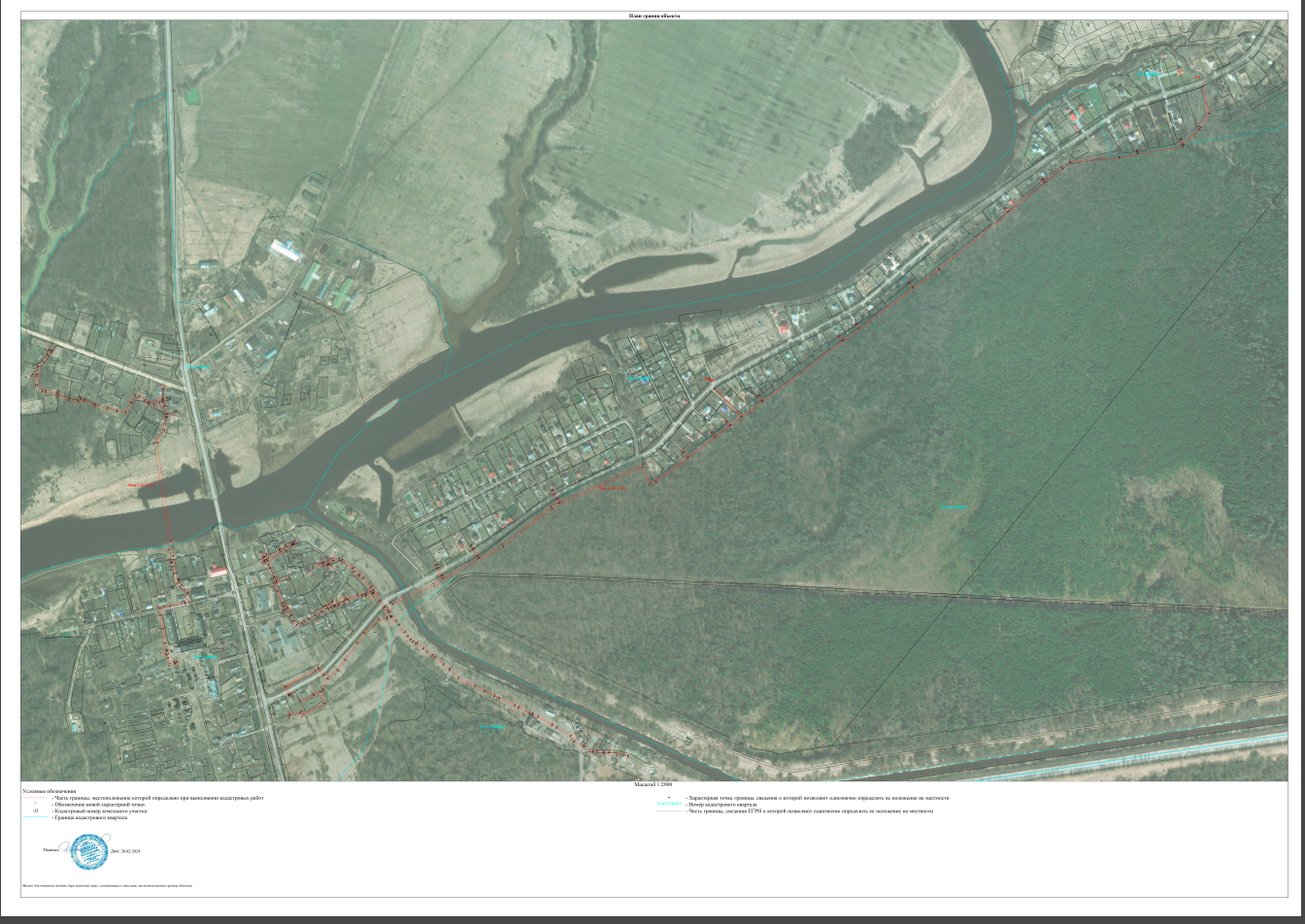 ГРАФИЧЕСКОЕ ОПИСАНИЕместоположения границ населенных пунктов, территориальных зон, особо охраняемых природных территорий, зон с особыми условиями использования территорииПубличный сервитут объекта газоснабжения: "Распределительный газопровод среднего давления Новгородский район, д. Савино от ул.Набережной, по ул.Школьная, ул. Центральная, ул. Кемпинг, ул. Вишерская"ГРАФИЧЕСКОЕ ОПИСАНИЕместоположения границ населенных пунктов, территориальных зон, особо охраняемых природных территорий, зон с особыми условиями использования территорииПубличный сервитут объекта газоснабжения: "Распределительный газопровод среднего давления Новгородский район, д. Савино от ул.Набережной, по ул.Школьная, ул. Центральная, ул. Кемпинг, ул. Вишерская"ГРАФИЧЕСКОЕ ОПИСАНИЕместоположения границ населенных пунктов, территориальных зон, особо охраняемых природных территорий, зон с особыми условиями использования территорииПубличный сервитут объекта газоснабжения: "Распределительный газопровод среднего давления Новгородский район, д. Савино от ул.Набережной, по ул.Школьная, ул. Центральная, ул. Кемпинг, ул. Вишерская"(наименование объекта, местоположение границ которого описано (далее - объект))(наименование объекта, местоположение границ которого описано (далее - объект))(наименование объекта, местоположение границ которого описано (далее - объект))Раздел 1Раздел 1Раздел 1Сведения об объектеСведения об объектеСведения об объекте№ п/пХарактеристики объектаОписание характеристик1231.Местоположение объектаНовгородская область, район Новгородский, деревня Савино2.Площадь объекта +/- величинапогрешности определения площади (Р +/- Дельта Р)30024 +/- 61 м²3.Иные характеристики объектаСрок публичного сервитута 49 летРаздел 2Раздел 2Раздел 2Раздел 2Раздел 2Раздел 2Сведения о местоположении границ объектаСведения о местоположении границ объектаСведения о местоположении границ объектаСведения о местоположении границ объектаСведения о местоположении границ объектаСведения о местоположении границ объекта1. Система координат МСК-53, зона 21. Система координат МСК-53, зона 21. Система координат МСК-53, зона 21. Система координат МСК-53, зона 21. Система координат МСК-53, зона 21. Система координат МСК-53, зона 22. Сведения о характерных точках границ объекта2. Сведения о характерных точках границ объекта2. Сведения о характерных точках границ объекта2. Сведения о характерных точках границ объекта2. Сведения о характерных точках границ объекта2. Сведения о характерных точках границ объектаОбозначение характерных точек границКоординаты, мКоординаты, мМетод определения координат характерной точкиСредняя квадратическая погрешность положения характерной точки (Мt), мОписание обозначения точки на местности (при наличии)Обозначение характерных точек границXYМетод определения координат характерной точкиСредняя квадратическая погрешность положения характерной точки (Мt), мОписание обозначения точки на местности (при наличии)1234561581150.452192335.30Аналитический метод0.1-2581077.522192351.63Аналитический метод0.1-3581040.612192329.16Аналитический метод0.1-4581034.762192325.92Аналитический метод0.1-5580994.072192283.82Аналитический метод0.1-6580990.132192281.09Аналитический метод0.1-7580959.492192112.43Аналитический метод0.1-8580946.422191983.22Аналитический метод0.1-9580930.622191962.68Аналитический метод0.1-10580663.952191635.23Аналитический метод0.1-11580099.852190884.60Аналитический метод0.1-12580092.052190864.80Аналитический метод0.1-13580140.332190846.67Аналитический метод0.1-14580030.502190608.53Аналитический метод0.1-15579929.432190479.09Аналитический метод0.1-16579825.672190295.31Аналитический метод0.1-17579776.782190185.44Аналитический метод0.1-18579757.412190177.82Аналитический метод0.1-19579755.982190176.06Аналитический метод0.1-20579747.272190182.00Аналитический метод0.1-21579744.452190183.92Аналитический метод0.1-22579734.092190195.18Аналитический метод0.1-2. Сведения о характерных точках границ объекта2. Сведения о характерных точках границ объекта2. Сведения о характерных точках границ объекта2. Сведения о характерных точках границ объекта2. Сведения о характерных точках границ объекта2. Сведения о характерных точках границ объектаОбозначение характерных точек границКоординаты, мКоординаты, мМетод определения координат характерной точкиСредняя квадратическая погрешность положения характерной точки (Мt), мОписание обозначения точки на местности (при наличии)Обозначение характерных точек границXYМетод определения координат характерной точкиСредняя квадратическая погрешность положения характерной точки (Мt), мОписание обозначения точки на местности (при наличии)12345623579723.602190203.26Аналитический метод0.1-24579704.072190218.31Аналитический метод0.1-25579693.902190226.15Аналитический метод0.1-26579684.912190234.23Аналитический метод0.1-27579679.072190239.48Аналитический метод0.1-28579674.742190245.69Аналитический метод0.1-29579676.902190251.56Аналитический метод0.1-30579661.082190267.89Аналитический метод0.1-31579652.292190276.96Аналитический метод0.1-32579642.682190291.37Аналитический метод0.1-33579637.522190299.11Аналитический метод0.1-34579619.092190321.66Аналитический метод0.1-35579606.512190337.04Аналитический метод0.1-36579582.682190360.40Аналитический метод0.1-37579561.322190404.22Аналитический метод0.1-38579548.912190429.68Аналитический метод0.1-39579536.362190455.42Аналитический метод0.1-40579530.352190468.50Аналитический метод0.1-41579510.822190509.92Аналитический метод0.1-42579505.832190519.74Аналитический метод0.1-43579491.172190548.55Аналитический метод0.1-44579488.412190556.81Аналитический метод0.1-45579480.022190571.97Аналитический метод0.1-46579459.252190609.48Аналитический метод0.1-47579452.292190621.28Аналитический метод0.1-2. Сведения о характерных точках границ объекта2. Сведения о характерных точках границ объекта2. Сведения о характерных точках границ объекта2. Сведения о характерных точках границ объекта2. Сведения о характерных точках границ объекта2. Сведения о характерных точках границ объектаОбозначение характерных точек границКоординаты, мКоординаты, мМетод определения координат характерной точкиСредняя квадратическая погрешность положения характерной точки (Мt), мОписание обозначения точки на местности (при наличии)Обозначение характерных точек границXYМетод определения координат характерной точкиСредняя квадратическая погрешность положения характерной точки (Мt), мОписание обозначения точки на местности (при наличии)12345648579430.022190659.05Аналитический метод0.1-49579415.502190668.15Аналитический метод0.1-50579401.902190693.13Аналитический метод0.1-51579389.362190717.55Аналитический метод0.1-52579388.252190727.03Аналитический метод0.1-53579387.622190745.73Аналитический метод0.1-54579387.802190759.63Аналитический метод0.1-55579377.102190809.58Аналитический метод0.1-56579373.192190808.75Аналитический метод0.1-57579383.802190759.23Аналитический метод0.1-58579383.622190745.69Аналитический метод0.1-59579384.262190726.73Аналитический метод0.1-60579385.472190716.36Аналитический метод0.1-61579398.372190691.26Аналитический метод0.1-62579412.492190665.31Аналитический метод0.1-63579427.072190656.18Аналитический метод0.1-64579448.842190619.25Аналитический метод0.1-65579455.772190607.50Аналитический метод0.1-66579476.522190570.03Аналитический метод0.1-67579484.742190555.20Аналитический метод0.1-68579487.472190547.00Аналитический метод0.1-69579502.262190517.93Аналитический метод0.1-70579507.232190508.16Аналитический метод0.1-71579526.722190466.81Аналитический метод0.1-72579532.752190453.71Аналитический метод0.1-2. Сведения о характерных точках границ объекта2. Сведения о характерных точках границ объекта2. Сведения о характерных точках границ объекта2. Сведения о характерных точках границ объекта2. Сведения о характерных точках границ объекта2. Сведения о характерных точках границ объектаОбозначение характерных точек границКоординаты, мКоординаты, мМетод определения координат характерной точкиСредняя квадратическая погрешность положения характерной точки (Мt), мОписание обозначения точки на местности (при наличии)Обозначение характерных точек границXYМетод определения координат характерной точкиСредняя квадратическая погрешность положения характерной точки (Мt), мОписание обозначения точки на местности (при наличии)12345673579545.322190427.92Аналитический метод0.1-74579557.732190402.47Аналитический метод0.1-75579579.392190358.03Аналитический метод0.1-76579603.562190334.34Аналитический метод0.1-77579615.992190319.13Аналитический метод0.1-78579634.302190296.73Аналитический метод0.1-79579639.352190289.15Аналитический метод0.1-80579649.172190274.44Аналитический метод0.1-81579658.212190265.11Аналитический метод0.1-82579672.282190250.58Аналитический метод0.1-83579670.272190245.11Аналитический метод0.1-84579676.052190236.82Аналитический метод0.1-85579682.242190231.25Аналитический метод0.1-86579691.342190223.08Аналитический метод0.1-87579701.632190215.14Аналитический метод0.1-88579721.162190200.10Аналитический метод0.1-89579731.382190192.22Аналитический метод0.1-90579741.822190180.87Аналитический метод0.1-91579743.522190179.71Аналитический метод0.1-92579738.792190171.26Аналитический метод0.1-93579734.392190150.32Аналитический метод0.1-94579698.562190112.31Аналитический метод0.1-95579672.772190093.41Аналитический метод0.1-96579628.352190060.88Аналитический метод0.1-97579600.262190040.30Аналитический метод0.1-2. Сведения о характерных точках границ объекта2. Сведения о характерных точках границ объекта2. Сведения о характерных точках границ объекта2. Сведения о характерных точках границ объекта2. Сведения о характерных точках границ объекта2. Сведения о характерных точках границ объектаОбозначение характерных точек границКоординаты, мКоординаты, мМетод определения координат характерной точкиСредняя квадратическая погрешность положения характерной точки (Мt), мОписание обозначения точки на местности (при наличии)Обозначение характерных точек границXYМетод определения координат характерной точкиСредняя квадратическая погрешность положения характерной точки (Мt), мОписание обозначения точки на местности (при наличии)12345698579578.162190014.78Аналитический метод0.1-99579549.372190003.32Аналитический метод0.1-100579546.062189996.82Аналитический метод0.1-101579512.862190007.73Аналитический метод0.1-102579478.892189944.56Аналитический метод0.1-103579488.852189940.08Аналитический метод0.1-104579476.662189910.74Аналитический метод0.1-105579483.242189908.21Аналитический метод0.1-106579484.672189911.94Аналитический метод0.1-107579481.932189912.99Аналитический метод0.1-108579494.032189942.14Аналитический метод0.1-109579484.442189946.45Аналитический метод0.1-110579514.792190002.88Аналитический метод0.1-111579544.222189993.22Аналитический метод0.1-112579535.482189976.06Аналитический метод0.1-113579517.432189941.00Аналитический метод0.1-114579521.062189939.30Аналитический метод0.1-115579539.042189974.24Аналитический метод0.1-116579552.252190000.16Аналитический метод0.1-117579578.892190010.77Аналитический метод0.1-118579588.502190001.60Аналитический метод0.1-119579604.602189986.40Аналитический метод0.1-120579599.902189980.60Аналитический метод0.1-121579596.202189973.20Аналитический метод0.1-122579559.542189902.00Аналитический метод0.1-2. Сведения о характерных точках границ объекта2. Сведения о характерных точках границ объекта2. Сведения о характерных точках границ объекта2. Сведения о характерных точках границ объекта2. Сведения о характерных точках границ объекта2. Сведения о характерных точках границ объектаОбозначение характерных точек границКоординаты, мКоординаты, мМетод определения координат характерной точкиСредняя квадратическая погрешность положения характерной точки (Мt), мОписание обозначения точки на местности (при наличии)Обозначение характерных точек границXYМетод определения координат характерной точкиСредняя квадратическая погрешность положения характерной точки (Мt), мОписание обозначения точки на местности (при наличии)123456123579559.002189902.30Аналитический метод0.1-124579539.502189912.40Аналитический метод0.1-125579536.912189913.61Аналитический метод0.1-126579535.092189910.05Аналитический метод0.1-127579537.602189908.80Аналитический метод0.1-128579557.202189898.70Аналитический метод0.1-129579561.422189896.54Аналитический метод0.1-130579603.232189978.39Аналитический метод0.1-131579610.022189986.79Аналитический метод0.1-132579607.002189989.70Аналитический метод0.1-133579590.802190005.00Аналитический метод0.1-134579582.122190013.25Аналитический метод0.1-135579602.992190037.34Аналитический метод0.1-136579630.722190057.65Аналитический метод0.1-137579675.132190090.19Аналитический метод0.1-138579701.222190109.30Аналитический метод0.1-139579738.082190148.40Аналитический метод0.1-140579742.582190169.84Аналитический метод0.1-141579746.812190177.48Аналитический метод0.1-142579754.822190172.02Аналитический метод0.1-143579767.602190161.80Аналитический метод0.1-144579784.502190148.80Аналитический метод0.1-145579803.722190132.37Аналитический метод0.1-146579806.902190130.68Аналитический метод0.1-147579806.022190128.59Аналитический метод0.1-2. Сведения о характерных точках границ объекта2. Сведения о характерных точках границ объекта2. Сведения о характерных точках границ объекта2. Сведения о характерных точках границ объекта2. Сведения о характерных точках границ объекта2. Сведения о характерных точках границ объектаОбозначение характерных точек границКоординаты, мКоординаты, мМетод определения координат характерной точкиСредняя квадратическая погрешность положения характерной точки (Мt), мОписание обозначения точки на местности (при наличии)Обозначение характерных точек границXYМетод определения координат характерной точкиСредняя квадратическая погрешность положения характерной точки (Мt), мОписание обозначения точки на местности (при наличии)123456148579799.642190113.54Аналитический метод0.1-149579798.712190104.37Аналитический метод0.1-150579797.592190093.33Аналитический метод0.1-151579786.952190068.78Аналитический метод0.1-152579780.932190056.44Аналитический метод0.1-153579774.592190042.07Аналитический метод0.1-154579771.002190033.96Аналитический метод0.1-155579769.842190029.49Аналитический метод0.1-156579766.752190022.74Аналитический метод0.1-157579763.952190015.18Аналитический метод0.1-158579755.022189998.00Аналитический метод0.1-159579746.292189979.90Аналитический метод0.1-160579736.512189964.03Аналитический метод0.1-161579730.452189951.50Аналитический метод0.1-162579724.962189946.88Аналитический метод0.1-163579717.682189928.81Аналитический метод0.1-164579731.742189920.70Аналитический метод0.1-165579746.802189913.77Аналитический метод0.1-166579764.532189904.84Аналитический метод0.1-167579763.652189899.58Аналитический метод0.1-168579760.812189900.10Аналитический метод0.1-169579760.092189896.16Аналитический метод0.1-170579772.712189893.84Аналитический метод0.1-171579779.852189891.00Аналитический метод0.1-172579811.502189877.48Аналитический метод0.1-2. Сведения о характерных точках границ объекта2. Сведения о характерных точках границ объекта2. Сведения о характерных точках границ объекта2. Сведения о характерных точках границ объекта2. Сведения о характерных точках границ объекта2. Сведения о характерных точках границ объектаОбозначение характерных точек границКоординаты, мКоординаты, мМетод определения координат характерной точкиСредняя квадратическая погрешность положения характерной точки (Мt), мОписание обозначения точки на местности (при наличии)Обозначение характерных точек границXYМетод определения координат характерной точкиСредняя квадратическая погрешность положения характерной точки (Мt), мОписание обозначения точки на местности (при наличии)123456173579833.312189867.95Аналитический метод0.1-174579847.352189868.29Аналитический метод0.1-175579871.972189857.44Аналитический метод0.1-176579890.992189849.36Аналитический метод0.1-177579889.682189846.76Аналитический метод0.1-178579893.262189844.97Аналитический метод0.1-179579893.772189845.84Аналитический метод0.1-180579902.542189841.76Аналитический метод0.1-181579904.222189845.39Аналитический метод0.1-182579895.532189849.43Аналитический метод0.1-183579897.112189852.34Аналитический метод0.1-184579908.882189850.46Аналитический метод0.1-185579909.512189854.41Аналитический метод0.1-186579899.142189856.07Аналитический метод0.1-187579915.882189886.86Аналитический метод0.1-188579921.022189883.67Аналитический метод0.1-189579923.132189887.06Аналитический метод0.1-190579917.802189890.37Аналитический метод0.1-191579921.972189898.05Аналитический метод0.1-192579932.152189900.95Аналитический метод0.1-193579939.432189916.44Аналитический метод0.1-194579941.212189922.74Аналитический метод0.1-195579937.362189923.83Аналитический метод0.1-196579936.522189920.83Аналитический метод0.1-197579934.832189921.45Аналитический метод0.1-2. Сведения о характерных точках границ объекта2. Сведения о характерных точках границ объекта2. Сведения о характерных точках границ объекта2. Сведения о характерных точках границ объекта2. Сведения о характерных точках границ объекта2. Сведения о характерных точках границ объектаОбозначение характерных точек границКоординаты, мКоординаты, мМетод определения координат характерной точкиСредняя квадратическая погрешность положения характерной точки (Мt), мОписание обозначения точки на местности (при наличии)Обозначение характерных точек границXYМетод определения координат характерной точкиСредняя квадратическая погрешность положения характерной точки (Мt), мОписание обозначения точки на местности (при наличии)123456198579933.452189917.69Аналитический метод0.1-199579935.282189917.02Аналитический метод0.1-200579929.302189904.30Аналитический метод0.1-201579919.252189901.44Аналитический метод0.1-202579892.862189852.91Аналитический метод0.1-203579873.562189861.11Аналитический метод0.1-204579848.152189872.31Аналитический метод0.1-205579836.292189872.02Аналитический метод0.1-206579838.372189876.36Аналитический метод0.1-207579850.552189910.52Аналитический метод0.1-208579846.792189911.87Аналитический метод0.1-209579834.672189877.90Аналитический метод0.1-210579832.252189872.85Аналитический метод0.1-211579813.082189881.15Аналитический метод0.1-212579781.382189894.70Аналитический метод0.1-213579773.822189897.70Аналитический метод0.1-214579767.582189898.85Аналитический метод0.1-215579768.982189907.08Аналитический метод0.1-216579748.542189917.38Аналитический метод0.1-217579733.582189924.26Аналитический метод0.1-218579722.692189930.54Аналитический метод0.1-219579728.302189944.46Аналитический метод0.1-220579733.682189948.99Аналитический метод0.1-221579740.022189962.11Аналитический метод0.1-222579749.802189977.98Аналитический метод0.1-2. Сведения о характерных точках границ объекта2. Сведения о характерных точках границ объекта2. Сведения о характерных точках границ объекта2. Сведения о характерных точках границ объекта2. Сведения о характерных точках границ объекта2. Сведения о характерных точках границ объектаОбозначение характерных точек границКоординаты, мКоординаты, мМетод определения координат характерной точкиСредняя квадратическая погрешность положения характерной точки (Мt), мОписание обозначения точки на местности (при наличии)Обозначение характерных точек границXYМетод определения координат характерной точкиСредняя квадратическая погрешность положения характерной точки (Мt), мОписание обозначения точки на местности (при наличии)123456223579758.592189996.21Аналитический метод0.1-224579764.512190007.58Аналитический метод0.1-225579771.722190003.90Аналитический метод0.1-226579773.552190007.53Аналитический метод0.1-227579766.362190011.12Аналитический метод0.1-228579767.622190013.55Аналитический метод0.1-229579770.452190021.21Аналитический метод0.1-230579773.252190027.33Аналитический метод0.1-231579783.202190022.76Аналитический метод0.1-232579784.872190026.39Аналитический метод0.1-233579774.412190031.16Аналитический метод0.1-234579774.792190032.64Аналитический метод0.1-235579778.242190040.45Аналитический метод0.1-236579784.562190054.75Аналитический метод0.1-237579787.042190059.84Аналитический метод0.1-238579791.022190058.17Аналитический метод0.1-239579792.562190061.86Аналитический метод0.1-240579788.792190063.44Аналитический метод0.1-241579790.582190067.11Аналитический метод0.1-242579801.512190092.31Аналитический метод0.1-243579802.692190103.97Аналитический метод0.1-244579803.562190112.53Аналитический метод0.1-245579809.712190127.03Аналитический метод0.1-246579811.922190132.24Аналитический метод0.1-247579812.502190132.04Аналитический метод0.1-2. Сведения о характерных точках границ объекта2. Сведения о характерных точках границ объекта2. Сведения о характерных точках границ объекта2. Сведения о характерных точках границ объекта2. Сведения о характерных точках границ объекта2. Сведения о характерных точках границ объектаОбозначение характерных точек границКоординаты, мКоординаты, мМетод определения координат характерной точкиСредняя квадратическая погрешность положения характерной точки (Мt), мОписание обозначения точки на местности (при наличии)Обозначение характерных точек границXYМетод определения координат характерной точкиСредняя квадратическая погрешность положения характерной точки (Мt), мОписание обозначения точки на местности (при наличии)123456248579821.292190124.90Аналитический метод0.1-249579844.722190105.86Аналитический метод0.1-250579851.532190096.53Аналитический метод0.1-251579852.842190092.67Аналитический метод0.1-252579862.342190080.56Аналитический метод0.1-253579871.732190078.38Аналитический метод0.1-254579891.392190049.92Аналитический метод0.1-255579893.662190043.63Аналитический метод0.1-256579884.082190016.00Аналитический метод0.1-257579882.432190016.59Аналитический метод0.1-258579881.122190012.81Аналитический метод0.1-259579882.802190012.21Аналитический метод0.1-260579873.202189973.88Аналитический метод0.1-261579877.082189972.91Аналитический метод0.1-262579884.042190000.71Аналитический метод0.1-263579888.232189999.18Аналитический метод0.1-264579889.602190002.93Аналитический метод0.1-265579885.012190004.61Аналитический метод0.1-266579886.712190011.40Аналитический метод0.1-267579891.902190026.36Аналитический метод0.1-268579897.702190023.97Аналитический метод0.1-269579899.102190027.72Аналитический метод0.1-270579893.232190030.19Аналитический метод0.1-271579897.902190043.66Аналитический метод0.1-272579894.982190051.77Аналитический метод0.1-2. Сведения о характерных точках границ объекта2. Сведения о характерных точках границ объекта2. Сведения о характерных точках границ объекта2. Сведения о характерных точках границ объекта2. Сведения о характерных точках границ объекта2. Сведения о характерных точках границ объектаОбозначение характерных точек границКоординаты, мКоординаты, мМетод определения координат характерной точкиСредняя квадратическая погрешность положения характерной точки (Мt), мОписание обозначения точки на местности (при наличии)Обозначение характерных точек границXYМетод определения координат характерной точкиСредняя квадратическая погрешность положения характерной точки (Мt), мОписание обозначения точки на местности (при наличии)123456273579874.142190081.93Аналитический метод0.1-274579864.612190084.14Аналитический метод0.1-275579856.412190094.60Аналитический метод0.1-276579855.122190098.40Аналитический метод0.1-277579847.652190108.64Аналитический метод0.1-278579823.812190128.00Аналитический метод0.1-279579814.482190135.58Аналитический метод0.1-280579809.702190137.27Аналитический метод0.1-281579808.472190134.39Аналитический метод0.1-282579805.942190135.73Аналитический метод0.1-283579787.602190151.50Аналитический метод0.1-284579770.702190164.50Аналитический метод0.1-285579760.722190172.38Аналитический метод0.1-286579761.072190172.81Аналитический метод0.1-287579781.262190180.75Аналитический метод0.1-288579831.042190292.61Аналитический метод0.1-289579845.002190317.35Аналитический метод0.1-290579852.602190313.20Аналитический метод0.1-291579872.102190303.10Аналитический метод0.1-292579880.482190298.71Аналитический метод0.1-293579882.342190302.25Аналитический метод0.1-294579874.002190306.60Аналитический метод0.1-295579854.502190316.80Аналитический метод0.1-296579846.972190320.83Аналитический метод0.1-297579898.242190411.64Аналитический метод0.1-2. Сведения о характерных точках границ объекта2. Сведения о характерных точках границ объекта2. Сведения о характерных точках границ объекта2. Сведения о характерных точках границ объекта2. Сведения о характерных точках границ объекта2. Сведения о характерных точках границ объектаОбозначение характерных точек границКоординаты, мКоординаты, мМетод определения координат характерной точкиСредняя квадратическая погрешность положения характерной точки (Мt), мОписание обозначения точки на местности (при наличии)Обозначение характерных точек границXYМетод определения координат характерной точкиСредняя квадратическая погрешность положения характерной точки (Мt), мОписание обозначения точки на местности (при наличии)123456298579904.002190408.10Аналитический метод0.1-299579922.402190396.70Аналитический метод0.1-300579931.942190390.78Аналитический метод0.1-301579934.052190394.18Аналитический метод0.1-302579924.502190400.10Аналитический метод0.1-303579906.102190411.50Аналитический метод0.1-304579900.212190415.13Аналитический метод0.1-305579934.432190475.75Аналитический метод0.1-306580035.652190605.38Аналитический метод0.1-307580044.602190624.79Аналитический метод0.1-308580055.302190619.40Аналитический метод0.1-309580067.602190612.70Аналитический метод0.1-310580079.152190606.79Аналитический метод0.1-311580081.002190610.34Аналитический метод0.1-312580069.802190616.40Аналитический метод0.1-313580057.502190622.80Аналитический метод0.1-314580046.282190628.43Аналитический метод0.1-315580148.482190850.02Аналитический метод0.1-316580098.012190868.99Аналитический метод0.1-317580103.372190882.63Аналитический метод0.1-318580166.222190966.25Аналитический метод0.1-319580179.102190955.01Аналитический метод0.1-320580181.732190958.03Аналитический метод0.1-321580168.632190969.46Аналитический метод0.1-322580220.792191038.87Аналитический метод0.1-2. Сведения о характерных точках границ объекта2. Сведения о характерных точках границ объекта2. Сведения о характерных точках границ объекта2. Сведения о характерных точках границ объекта2. Сведения о характерных точках границ объекта2. Сведения о характерных точках границ объектаОбозначение характерных точек границКоординаты, мКоординаты, мМетод определения координат характерной точкиСредняя квадратическая погрешность положения характерной точки (Мt), мОписание обозначения точки на местности (при наличии)Обозначение характерных точек границXYМетод определения координат характерной точкиСредняя квадратическая погрешность положения характерной точки (Мt), мОписание обозначения точки на местности (при наличии)123456323580230.932191030.26Аналитический метод0.1-324580233.522191033.30Аналитический метод0.1-325580223.202191042.08Аналитический метод0.1-326580250.672191078.62Аналитический метод0.1-327580260.322191068.49Аналитический метод0.1-328580263.222191071.24Аналитический метод0.1-329580253.102191081.87Аналитический метод0.1-330580273.492191108.99Аналитический метод0.1-331580347.492191036.43Аналитический метод0.1-332580349.202191038.15Аналитический метод0.1-333580275.922191112.22Аналитический метод0.1-334580314.832191164.01Аналитический метод0.1-335580329.612191154.61Аналитический метод0.1-336580331.752191157.98Аналитический метод0.1-337580317.242191167.21Аналитический метод0.1-338580474.752191376.81Аналитический метод0.1-339580486.622191367.56Аналитический метод0.1-340580489.082191370.71Аналитический метод0.1-341580477.162191380.01Аналитический метод0.1-342580506.982191419.70Аналитический метод0.1-343580518.042191412.39Аналитический метод0.1-344580520.252191415.73Аналитический метод0.1-345580509.392191422.90Аналитический метод0.1-346580615.092191563.55Аналитический метод0.1-347580628.302191552.92Аналитический метод0.1-2. Сведения о характерных точках границ объекта2. Сведения о характерных точках границ объекта2. Сведения о характерных точках границ объекта2. Сведения о характерных точках границ объекта2. Сведения о характерных точках границ объекта2. Сведения о характерных точках границ объектаОбозначение характерных точек границКоординаты, мКоординаты, мМетод определения координат характерной точкиСредняя квадратическая погрешность положения характерной точки (Мt), мОписание обозначения точки на местности (при наличии)Обозначение характерных точек границXYМетод определения координат характерной точкиСредняя квадратическая погрешность положения характерной точки (Мt), мОписание обозначения точки на местности (при наличии)123456348580630.802191556.03Аналитический метод0.1-349580617.492191566.75Аналитический метод0.1-350580667.102191632.76Аналитический метод0.1-351580816.352191816.03Аналитический метод0.1-352580825.722191808.70Аналитический метод0.1-353580828.192191811.85Аналитический метод0.1-354580818.872191819.14Аналитический метод0.1-355580894.912191912.51Аналитический метод0.1-356580901.982191907.28Аналитический метод0.1-357580903.972191909.96Аналитический метод0.1-358580897.132191915.28Аналитический метод0.1-359580933.752191960.20Аналитический метод0.1-360580950.282191981.69Аналитический метод0.1-361580963.452192111.87Аналитический метод0.1-362580972.032192159.09Аналитический метод0.1-363580978.092192157.76Аналитический метод0.1-364580978.942192161.67Аналитический метод0.1-365580972.752192163.02Аналитический метод0.1-366580993.412192276.77Аналитический метод0.1-367581008.982192272.26Аналитический метод0.1-368581010.092192276.10Аналитический метод0.1-369580995.892192280.21Аналитический метод0.1-370580996.672192280.75Аналитический метод0.1-371581037.222192322.71Аналитический метод0.1-372581042.622192325.70Аналитический метод0.1-2. Сведения о характерных точках границ объекта2. Сведения о характерных точках границ объекта2. Сведения о характерных точках границ объекта2. Сведения о характерных точках границ объекта2. Сведения о характерных точках границ объекта2. Сведения о характерных точках границ объектаОбозначение характерных точек границКоординаты, мКоординаты, мМетод определения координат характерной точкиСредняя квадратическая погрешность положения характерной точки (Мt), мОписание обозначения точки на местности (при наличии)Обозначение характерных точек границXYМетод определения координат характерной точкиСредняя квадратическая погрешность положения характерной точки (Мt), мОписание обозначения точки на местности (при наличии)123456373581078.212192347.37Аналитический метод0.1-374581148.352192331.47Аналитический метод0.1-1581150.452192335.30Аналитический метод0.1-375580455.802189275.29Аналитический метод0.1-376580451.372189280.59Аналитический метод0.1-377580450.392189280.00Аналитический метод0.1-378580448.242189283.78Аналитический метод0.1-379580444.762189281.75Аналитический метод0.1-380580446.962189277.94Аналитический метод0.1-381580436.362189271.57Аналитический метод0.1-382580417.582189260.27Аналитический метод0.1-383580407.532189246.08Аналитический метод0.1-384580386.182189245.25Аналитический метод0.1-385580358.332189242.24Аналитический метод0.1-386580344.132189256.53Аналитический метод0.1-387580343.312189264.64Аналитический метод0.1-388580339.822189299.50Аналитический метод0.1-389580330.912189301.04Аналитический метод0.1-390580321.592189326.44Аналитический метод0.1-391580317.232189350.96Аналитический метод0.1-392580324.932189356.54Аналитический метод0.1-393580319.212189368.64Аналитический метод0.1-394580306.782189395.88Аналитический метод0.1-395580298.622189429.50Аналитический метод0.1-396580292.652189454.10Аналитический метод0.1-2. Сведения о характерных точках границ объекта2. Сведения о характерных точках границ объекта2. Сведения о характерных точках границ объекта2. Сведения о характерных точках границ объекта2. Сведения о характерных точках границ объекта2. Сведения о характерных точках границ объектаОбозначение характерных точек границКоординаты, мКоординаты, мМетод определения координат характерной точкиСредняя квадратическая погрешность положения характерной точки (Мt), мОписание обозначения точки на местности (при наличии)Обозначение характерных точек границXYМетод определения координат характерной точкиСредняя квадратическая погрешность положения характерной точки (Мt), мОписание обозначения точки на местности (при наличии)123456397580287.182189476.63Аналитический метод0.1-398580312.982189489.58Аналитический метод0.1-399580334.112189500.19Аналитический метод0.1-400580329.902189514.14Аналитический метод0.1-401580319.172189528.44Аналитический метод0.1-402580314.542189540.00Аналитический метод0.1-403580310.582189540.27Аналитический метод0.1-404580308.342189552.61Аналитический метод0.1-405580313.732189566.97Аналитический метод0.1-406580315.982189572.92Аналитический метод0.1-407580320.952189572.72Аналитический метод0.1-408580347.162189574.46Аналитический метод0.1-409580346.902189578.45Аналитический метод0.1-410580320.902189576.72Аналитический метод0.1-411580316.352189576.90Аналитический метод0.1-412580316.412189579.12Аналитический метод0.1-413580302.142189581.12Аналитический метод0.1-414580281.492189587.25Аналитический метод0.1-415580272.512189587.25Аналитический метод0.1-416580237.902189580.02Аналитический метод0.1-417580205.392189558.49Аналитический метод0.1-418580205.642189560.64Аналитический метод0.1-419579946.392189597.29Аналитический метод0.1-420579904.692189603.19Аналитический метод0.1-421579894.902189604.57Аналитический метод0.1-2. Сведения о характерных точках границ объекта2. Сведения о характерных точках границ объекта2. Сведения о характерных точках границ объекта2. Сведения о характерных точках границ объекта2. Сведения о характерных точках границ объекта2. Сведения о характерных точках границ объектаОбозначение характерных точек границКоординаты, мКоординаты, мМетод определения координат характерной точкиСредняя квадратическая погрешность положения характерной точки (Мt), мОписание обозначения точки на местности (при наличии)Обозначение характерных точек границXYМетод определения координат характерной точкиСредняя квадратическая погрешность положения характерной точки (Мt), мОписание обозначения точки на местности (при наличии)123456422579894.422189600.57Аналитический метод0.1-423579888.382189601.47Аналитический метод0.1-424579876.782189605.09Аналитический метод0.1-425579858.542189609.68Аналитический метод0.1-426579833.752189615.09Аналитический метод0.1-427579828.602189625.50Аналитический метод0.1-428579807.372189642.62Аналитический метод0.1-429579781.182189648.31Аналитический метод0.1-430579778.502189634.87Аналитический метод0.1-431579770.362189594.13Аналитический метод0.1-432579765.162189568.07Аналитический метод0.1-433579747.882189570.87Аналитический метод0.1-434579712.322189576.68Аналитический метод0.1-435579674.262189583.03Аналитический метод0.1-436579657.152189585.90Аналитический метод0.1-437579653.542189588.81Аналитический метод0.1-438579646.212189590.47Аналитический метод0.1-439579643.182189587.49Аналитический метод0.1-440579635.082189590.02Аналитический метод0.1-441579619.782189594.80Аналитический метод0.1-442579623.882189605.42Аналитический метод0.1-443579627.682189610.38Аналитический метод0.1-444579624.882189612.86Аналитический метод0.1-445579622.242189609.86Аналитический метод0.1-446579620.352189607.40Аналитический метод0.1-2. Сведения о характерных точках границ объекта2. Сведения о характерных точках границ объекта2. Сведения о характерных точках границ объекта2. Сведения о характерных точках границ объекта2. Сведения о характерных точках границ объекта2. Сведения о характерных точках границ объектаОбозначение характерных точек границКоординаты, мКоординаты, мМетод определения координат характерной точкиСредняя квадратическая погрешность положения характерной точки (Мt), мОписание обозначения точки на местности (при наличии)Обозначение характерных точек границXYМетод определения координат характерной точкиСредняя квадратическая погрешность положения характерной точки (Мt), мОписание обозначения точки на местности (при наличии)123456447579614.512189592.26Аналитический метод0.1-448579633.882189586.20Аналитический метод0.1-449579644.272189582.95Аналитический метод0.1-450579647.462189586.08Аналитический метод0.1-451579651.752189585.12Аналитический метод0.1-452579655.452189582.13Аналитический метод0.1-453579673.602189579.08Аналитический метод0.1-454579711.672189572.74Аналитический метод0.1-455579747.242189566.93Аналитический метод0.1-456579768.332189563.50Аналитический метод0.1-457579774.292189593.35Аналитический метод0.1-458579782.422189634.09Аналитический метод0.1-459579784.312189643.54Аналитический метод0.1-460579805.592189638.91Аналитический метод0.1-461579825.412189622.93Аналитический метод0.1-462579831.022189611.59Аналитический метод0.1-463579857.622189605.79Аналитический метод0.1-464579875.702189601.24Аналитический метод0.1-465579887.502189597.55Аналитический метод0.1-466579895.092189596.48Аналитический метод0.1-467579921.842189592.60Аналитический метод0.1-468580203.922189552.77Аналитический метод0.1-469580239.462189576.26Аналитический метод0.1-470580272.922189583.25Аналитический метод0.1-471580280.912189583.25Аналитический метод0.1-2. Сведения о характерных точках границ объекта2. Сведения о характерных точках границ объекта2. Сведения о характерных точках границ объекта2. Сведения о характерных точках границ объекта2. Сведения о характерных точках границ объекта2. Сведения о характерных точках границ объектаОбозначение характерных точек границКоординаты, мКоординаты, мМетод определения координат характерной точкиСредняя квадратическая погрешность положения характерной точки (Мt), мОписание обозначения точки на местности (при наличии)Обозначение характерных точек границXYМетод определения координат характерной точкиСредняя квадратическая погрешность положения характерной точки (Мt), мОписание обозначения точки на местности (при наличии)123456472580301.292189577.20Аналитический метод0.1-473580312.312189575.66Аналитический метод0.1-474580312.282189574.51Аналитический метод0.1-475580309.992189568.37Аналитический метод0.1-476580304.212189552.98Аналитический метод0.1-477580307.202189536.49Аналитический метод0.1-478580311.762189536.18Аналитический метод0.1-479580315.662189526.47Аналитический метод0.1-480580326.272189512.30Аналитический метод0.1-481580329.312189502.26Аналитический метод0.1-482580311.192189493.16Аналитический метод0.1-483580282.552189478.78Аналитический метод0.1-484580288.762189453.16Аналитический метод0.1-485580294.732189428.56Аналитический метод0.1-486580302.982189394.56Аналитический метод0.1-487580315.582189366.96Аналитический метод0.1-488580319.902189357.83Аналитический метод0.1-489580312.852189352.73Аналитический метод0.1-490580317.712189325.39Аналитический метод0.1-491580327.952189297.50Аналитический метод0.1-492580336.142189296.08Аналитический метод0.1-493580339.332189264.24Аналитический метод0.1-494580340.292189254.72Аналитический метод0.1-495580356.852189238.06Аналитический метод0.1-496580381.152189240.68Аналитический метод0.1-2. Сведения о характерных точках границ объекта2. Сведения о характерных точках границ объекта2. Сведения о характерных точках границ объекта2. Сведения о характерных точках границ объекта2. Сведения о характерных точках границ объекта2. Сведения о характерных точках границ объектаОбозначение характерных точек границКоординаты, мКоординаты, мМетод определения координат характерной точкиСредняя квадратическая погрешность положения характерной точки (Мt), мОписание обозначения точки на местности (при наличии)Обозначение характерных точек границXYМетод определения координат характерной точкиСредняя квадратическая погрешность положения характерной точки (Мt), мОписание обозначения точки на местности (при наличии)123456497580382.752189227.99Аналитический метод0.1-498580386.432189229.97Аналитический метод0.1-499580385.132189241.11Аналитический метод0.1-500580386.482189241.26Аналитический метод0.1-501580409.652189242.16Аналитический метод0.1-502580420.362189257.27Аналитический метод0.1-503580438.422189268.15Аналитический метод0.1-504580450.532189275.42Аналитический метод0.1-505580452.382189273.14Аналитический метод0.1-375580455.802189275.29Аналитический метод0.1-3. Сведения о характерных точках части (частей) границы объекта3. Сведения о характерных точках части (частей) границы объекта3. Сведения о характерных точках части (частей) границы объекта3. Сведения о характерных точках части (частей) границы объекта3. Сведения о характерных точках части (частей) границы объекта3. Сведения о характерных точках части (частей) границы объектаОбозначение характерных точек части границыКоординаты, мКоординаты, мМетод определения координат характерной точкиСредняя квадратическая погрешность положения характерной точки (Мt), мОписание обозначения точки на местности (при наличии)Обозначение характерных точек части границыXYМетод определения координат характерной точкиСредняя квадратическая погрешность положения характерной точки (Мt), мОписание обозначения точки на местности (при наличии)123456------Раздел 3Раздел 3Раздел 3Раздел 3Раздел 3Раздел 3Раздел 3Раздел 3Раздел 3Сведения о местоположении измененных (уточненных) границ объектаСведения о местоположении измененных (уточненных) границ объектаСведения о местоположении измененных (уточненных) границ объектаСведения о местоположении измененных (уточненных) границ объектаСведения о местоположении измененных (уточненных) границ объектаСведения о местоположении измененных (уточненных) границ объектаСведения о местоположении измененных (уточненных) границ объектаСведения о местоположении измененных (уточненных) границ объектаСведения о местоположении измененных (уточненных) границ объекта1. Система координат1. Система координат-2. Сведения о характерных точках границ объекта2. Сведения о характерных точках границ объекта2. Сведения о характерных точках границ объекта2. Сведения о характерных точках границ объекта2. Сведения о характерных точках границ объекта2. Сведения о характерных точках границ объекта2. Сведения о характерных точках границ объекта2. Сведения о характерных точках границ объекта2. Сведения о характерных точках границ объектаОбозначение характерных точек границСуществующие координаты, мСуществующие координаты, мСуществующие координаты, мИзмененные (уточненные) координаты, мИзмененные (уточненные) координаты, мМетод определения координат характерной точкиСредняя квадратическая погрешность положения характерной точки (Мt), мОписание обозначения точки на местности (при наличии)Обозначение характерных точек границXXYXYМетод определения координат характерной точкиСредняя квадратическая погрешность положения характерной точки (Мt), мОписание обозначения точки на местности (при наличии)122345678--------3. Сведения о характерных точках части (частей) границы объекта3. Сведения о характерных точках части (частей) границы объекта3. Сведения о характерных точках части (частей) границы объекта3. Сведения о характерных точках части (частей) границы объекта3. Сведения о характерных точках части (частей) границы объекта3. Сведения о характерных точках части (частей) границы объекта3. Сведения о характерных точках части (частей) границы объекта3. Сведения о характерных точках части (частей) границы объекта3. Сведения о характерных точках части (частей) границы объектаОбозначение характерных точек части границыСуществующие координаты, мСуществующие координаты, мСуществующие координаты, мИзмененные (уточненные) координаты, мИзмененные (уточненные) координаты, мМетод определения координат характерной точкиСредняя квадратическая погрешность положения характерной точки (Мt), мОписание обозначения точки на местности (при наличии)Обозначение характерных точек части границыXXYXYМетод определения координат характерной точкиСредняя квадратическая погрешность положения характерной точки (Мt), мОписание обозначения точки на местности (при наличии)122345678--------